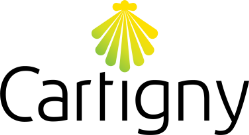 Nom et prénom du responsable : 	Association ou société : 	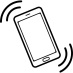 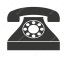 	Privé : 	      	Portable : 	Adresse:	N° postal :		@ E-mail :	Genre de manifestation :		Nombre de personne :	Début de la manifestation :	h		Fin de la manifestation :	h	Locaux demandés : (marquer d’une X)Concernant la vaisselle, veuillez vous référer au formulaire annexé. Pour information, la vaisselle se loue par bloc de 25, comprenant assiettes, fourchettes, couteaux, cuillères et verres, au prix de 
CHF 25.00. Pour tout autre matériel, veuillez indiquer la quantité souhaitée, sans frais supplémentaires.Informations importantes :Du lundi au jeudiToutes les activités à l’extérieur devront cesser à 22h, la musique et tout bruit à 24h et l’évacuation des lieux à 01h00 du matin.Les vendredis et samedis Toutes les activités à l’extérieur devront cesser à 22h, la musique et tout bruit à 01h00 et l’évacuation des lieux à 02h00 du matin.Rangement des locaux et fermeture définitive au plus tard dimanche à 20h00.Garde-pompiersUne garde de pompier peut être exigée par l’exécutif selon l’importance de l’événement ainsi qu’en cas d’utilisation de la scène.Tarif horaire pour 2 pompiers : CHF 36.00/h 	 FacturationDès acceptation de la demande par l’exécutif, une facture comprenant le prix de location de salle, le matériel et la caution de CHF 300.00 sera envoyée avec la confirmation de la location. La caution couvrira les frais en cas de dommage ou d’annulation de la location.La facture devra être payée à 30 jours. Si la manifestation est à moins de 30 jours, se référer à la date indiquée sur la facture. En cas de non-paiement dans le délai imparti, la location devient caduque. 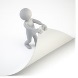 Coordonnées pour le remboursement de la caution :Nom du titulaire	:	………………………………………………………………………………………Nom de la banque	:………………………………………………………………………………………IBAN			:………………………………………………………………………………………PénalitésCes prix sont indicatifs et peuvent être majorés en fonction de la gravité :Annulation de location ou renonciation tardive après confirmation : CHF 100.00Non-respect des règles de recyclage : CHF 100.00Réparation/remplacement d’objet ou de matériel : prix selon fournisseur + 20 %Dépassement des horaires contractuels : dès une heure CHF 100.00 jusqu’à CHF 1000.00Nuisances sonores dûment constatées : de CHF 100.00 à CHF 1000.00Autres pénalités : selon décision de l’exécutifLe/La soussigné/e déclare avoir pris connaissance du règlement ci-joint et l’accepte.Lieu et date :				           Signature :________________________			_________________________Autorisation accordé le :			Signature exécutif :________________________				_________________________Pour tout renseignement, veuillez contacter Mme Maryline Romand au 022 756 08 77 
(lundi et vendredi matin, mardi et jeudi toute la journée)Grande Salle + Cuisine
max. 200 personnesPetite Salle + Cuisinemax. 50 personnesGrande Salle + Petite Salle + Cuisinemax. 250 personnesLocal de vote
max. 20 personnesCuisine(la journée)CHF 500.00CHF 300.00CHF 700.00CHF 100.00CHF 100.00